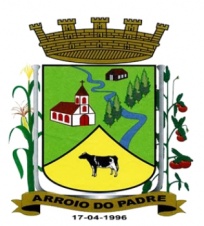 ESTADO DO RIO GRANDE DO SULMUNICÍPIO DE ARROIO DO PADREGABINETE DO PREFEITOA                                                                                                                     Mensagem 05/2017.Câmara Municipal de Vereadores                                                                                                                      Senhor Presidente                                                                                                                                                  Senhores Vereadores	Venho, para dar continuidade a regulação orçamentaria para execução de melhorias no Centro Municipal de Eventos Dorothea Coswig Buss, encaminhar-lhes o projeto de lei 05/2017.	Após cumprimenta-los, quero lhes informar que as melhorias no nosso Centro de Eventos a serem executados, a construção de palco e de sanitários com vistas a melhor realizarmos os eventos que ali são realizados dentre estes a realização da Festa Municipal e Festa Regional da Festa Do Caqui e da Maçã.	Os recursos para a execução das obras em concreto serão em parte provenientes da União através do Ministério da Cultura com contrapartida local a ser disponibilizada do superávit financeiro de 2016.	Estando certo da importância das obras a serem executadas, e ao pedir tramitação em regime de urgência conto, como sempre, com o vosso apoio na aprovação do proposto	Nada mais para o momento	Atenciosamente.	Arroio do Padre, 03 de janeiro de 2017.Leonir Aldrighi Baschi                                                                                                                                            Prefeito MunicipalAo Sr.                                                                                                                                                                             Rui Carlos PeterPresidente da Câmara Municipal de Vereadores                                                                                                       Arroio do Padre/RS.    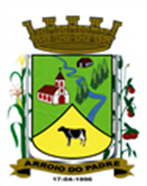 ESTADO DO RIO GRANDE DO SULMUNICÍPIO DE ARROIO DO PADREGABINETE DO PREFEITOPROJETO DE LEI Nº 05 DE 03 DE JANEIRO DE 2017.Dispõe sobre a inclusão de novo objetivo no anexo I – Programas Temáticos, da Lei Municipal N° 1.766, de 04 de outubro de 2016, Lei de Diretrizes Orçamentárias.Art. 1° Fica criado o objetivo no anexo I – Programas Temáticos da Lei Municipal N° 1.766, de 04 de outubro de 2016, que dispõe sobre as Diretrizes Orçamentárias para o exercício de 2017, vinculado à Secretaria de Educação, Cultura, Esporte e Turismo, com sua denominação e respectivo valor, conforme o anexo I desta Lei.Art. 2° Servirão de cobertura para as despesas decorrentes da criação dos objetivos/metas propostas por esta Lei, recursos financeiros provenientes dos seguintes órgãos e fontes de recursos:I – Da União, através do Ministério da Cultura (MinC): R$ 250.000,00 (duzentos e cinquenta mil reais)Fonte de Recurso: 1072 – MinCII - Contrapartida do Município: R$ 20.000,00 (vinte mil reais)Fonte de Recurso: 0001 - LivreArt. 3° Esta Lei entra em vigor na data de sua publicaçãoArroio do Padre, 03 de janeiro de 2017.Visto TécnicoLoutar PriebSecretário de Administração, Planejamento,Finanças, Gestão e TributosLeonir Aldrighi Baschi                                                                                                                                            Prefeito MunicipalPREFEITURA DE ARROIO DO PADREESTADO DO RIO GRANDE DO SULGABINETE DO PREFEITOAnexo I – Projeto de lei 05/2017Descrição do ProgramaDescrição do ProgramaDescrição do Programa1.1 - Valor Global do Programa1.1 - Valor Global do Programa1.1 - Valor Global do Programa1.1 - Valor Global do ProgramaCódigoTítuloTítulo1.1 - Valor Global do Programa1.1 - Valor Global do Programa1.1 - Valor Global do Programa1.1 - Valor Global do Programa0105Patrimônio e CulturaPatrimônio e Cultura+ R$ 270.000,00+ R$ 270.000,00+ R$ 270.000,00+ R$ 270.000,001.2 – Indicadores Vinculados ao Programa1.2 – Indicadores Vinculados ao Programa1.2 – Indicadores Vinculados ao Programa1.2 – Indicadores Vinculados ao Programa1.2 – Indicadores Vinculados ao Programa1.2 – Indicadores Vinculados ao Programa1.2 – Indicadores Vinculados ao ProgramaDescriçãoDescriçãoUnidade de MedidaUnidade de MedidaUnidade de MedidaReferênciaReferênciaDataÍndicePromoção de atividades culturais e de entretenimentoPromoção de atividades culturais e de entretenimentoParticipação da populaçãoParticipação da populaçãoParticipação da população2014 - 201790 %1.3 – Objetivos do Programa1.3 – Objetivos do Programa1.3 – Objetivos do Programa1.3 – Objetivos do Programa1.3 – Objetivos do Programa1.3 – Objetivos do Programa1.3 – Objetivos do ProgramaObjetivo 2:Objetivo 2:Objetivo 2:Objetivo 2:Objetivo 2:Objetivo 2:Objetivo 2:CódigoDescriçãoDescriçãoDescriçãoDescriçãoDescriçãoDescrição0502Construção de Palco e Banheiros no Centro de EventosConstrução de Palco e Banheiros no Centro de EventosConstrução de Palco e Banheiros no Centro de EventosConstrução de Palco e Banheiros no Centro de EventosConstrução de Palco e Banheiros no Centro de EventosConstrução de Palco e Banheiros no Centro de Eventos1.3.1 – Órgão Responsável pelo Objetivo1.3.1 – Órgão Responsável pelo Objetivo1.3.1 – Órgão Responsável pelo Objetivo1.3.1 – Órgão Responsável pelo Objetivo1.3.1 – Órgão Responsável pelo Objetivo1.3.1 – Órgão Responsável pelo Objetivo1.3.1 – Órgão Responsável pelo ObjetivoCódigoDescriçãoDescriçãoDescriçãoDescriçãoDescriçãoDescrição04Secretária de Educação, Cultura, Esporte e TurismoSecretária de Educação, Cultura, Esporte e TurismoSecretária de Educação, Cultura, Esporte e TurismoSecretária de Educação, Cultura, Esporte e TurismoSecretária de Educação, Cultura, Esporte e TurismoSecretária de Educação, Cultura, Esporte e Turismo1.3.2 – Metas Vinculadas aos Objetivos (2017)1.3.2 – Metas Vinculadas aos Objetivos (2017)1.3.2 – Metas Vinculadas aos Objetivos (2017)1.3.2 – Metas Vinculadas aos Objetivos (2017)1.3.2 – Metas Vinculadas aos Objetivos (2017)1.3.2 – Metas Vinculadas aos Objetivos (2017)1.3.2 – Metas Vinculadas aos Objetivos (2017)Realizar processo licitatório visando a contratação de empresa que execute as obras, objeto do Contrato de Repasse 832884/2016, decorrente de emenda parlamentar do Senador Paulo Paim.Realizar processo licitatório visando a contratação de empresa que execute as obras, objeto do Contrato de Repasse 832884/2016, decorrente de emenda parlamentar do Senador Paulo Paim.Realizar processo licitatório visando a contratação de empresa que execute as obras, objeto do Contrato de Repasse 832884/2016, decorrente de emenda parlamentar do Senador Paulo Paim.Realizar processo licitatório visando a contratação de empresa que execute as obras, objeto do Contrato de Repasse 832884/2016, decorrente de emenda parlamentar do Senador Paulo Paim.Realizar processo licitatório visando a contratação de empresa que execute as obras, objeto do Contrato de Repasse 832884/2016, decorrente de emenda parlamentar do Senador Paulo Paim.Realizar processo licitatório visando a contratação de empresa que execute as obras, objeto do Contrato de Repasse 832884/2016, decorrente de emenda parlamentar do Senador Paulo Paim.Realizar processo licitatório visando a contratação de empresa que execute as obras, objeto do Contrato de Repasse 832884/2016, decorrente de emenda parlamentar do Senador Paulo Paim.1.3.2.1 – Iniciativas Vinculadas ás Metas (2017)1.3.2.1 – Iniciativas Vinculadas ás Metas (2017)1.3.2.1 – Iniciativas Vinculadas ás Metas (2017)1.3.2.1 – Iniciativas Vinculadas ás Metas (2017)1.3.2.1 – Iniciativas Vinculadas ás Metas (2017)1.3.2.1 – Iniciativas Vinculadas ás Metas (2017)1.3.2.1 – Iniciativas Vinculadas ás Metas (2017)DescriçãoDescriçãoDescriçãoDescriçãoRegionalizaçãoRegionalizaçãoRegionalizaçãoProporcionar através das edificações de um palco e sanitários, uma estrutura mais adequada para receber os artistas e visitantes nos eventos realizados no Centro de Eventos Dorothea Coswig Buss, em especial a Festa do Município.Proporcionar através das edificações de um palco e sanitários, uma estrutura mais adequada para receber os artistas e visitantes nos eventos realizados no Centro de Eventos Dorothea Coswig Buss, em especial a Festa do Município.Proporcionar através das edificações de um palco e sanitários, uma estrutura mais adequada para receber os artistas e visitantes nos eventos realizados no Centro de Eventos Dorothea Coswig Buss, em especial a Festa do Município.Proporcionar através das edificações de um palco e sanitários, uma estrutura mais adequada para receber os artistas e visitantes nos eventos realizados no Centro de Eventos Dorothea Coswig Buss, em especial a Festa do Município.Centro de Eventos(2017)Centro de Eventos(2017)Centro de Eventos(2017)